一标包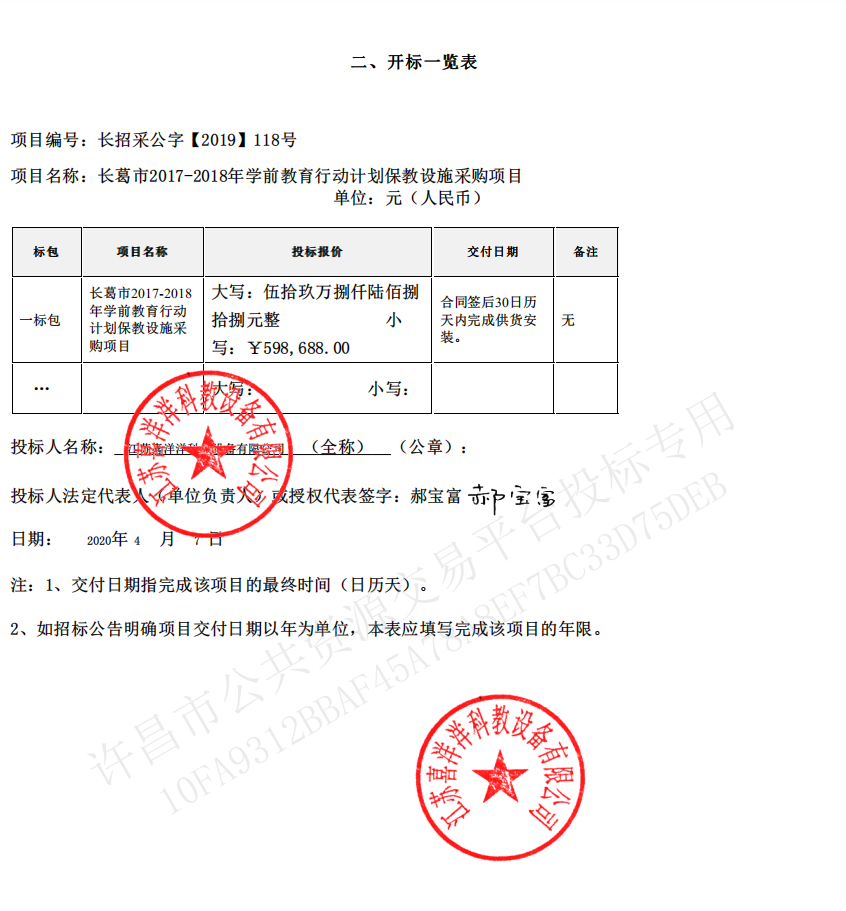 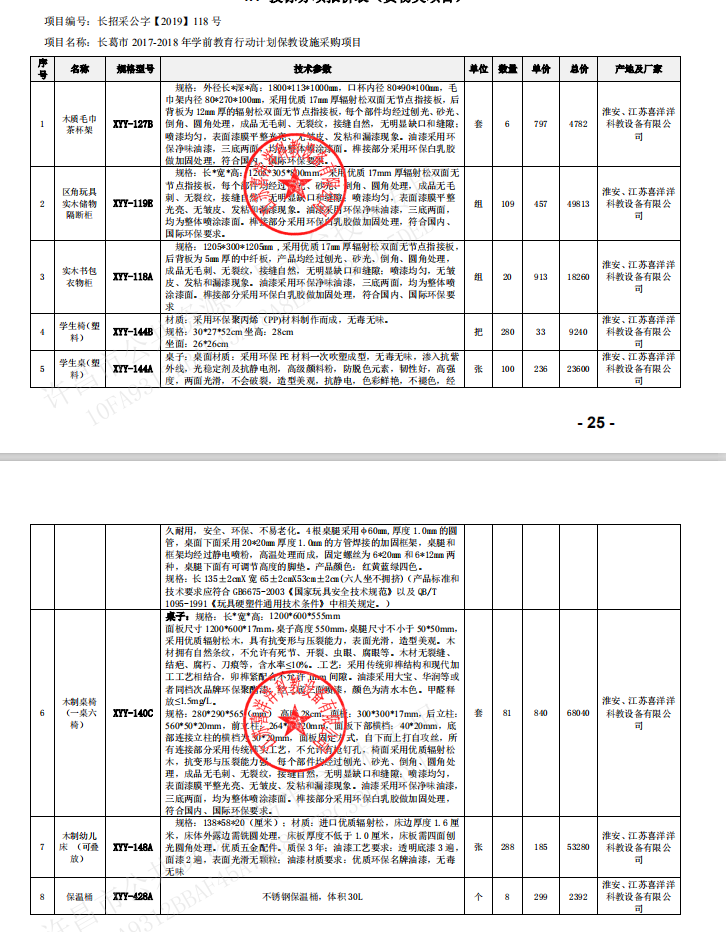 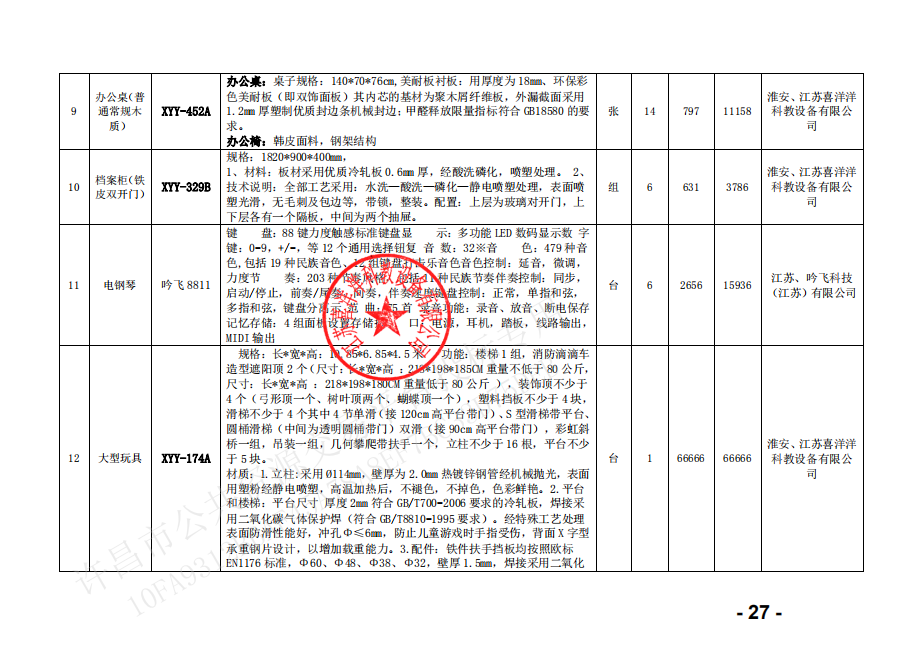 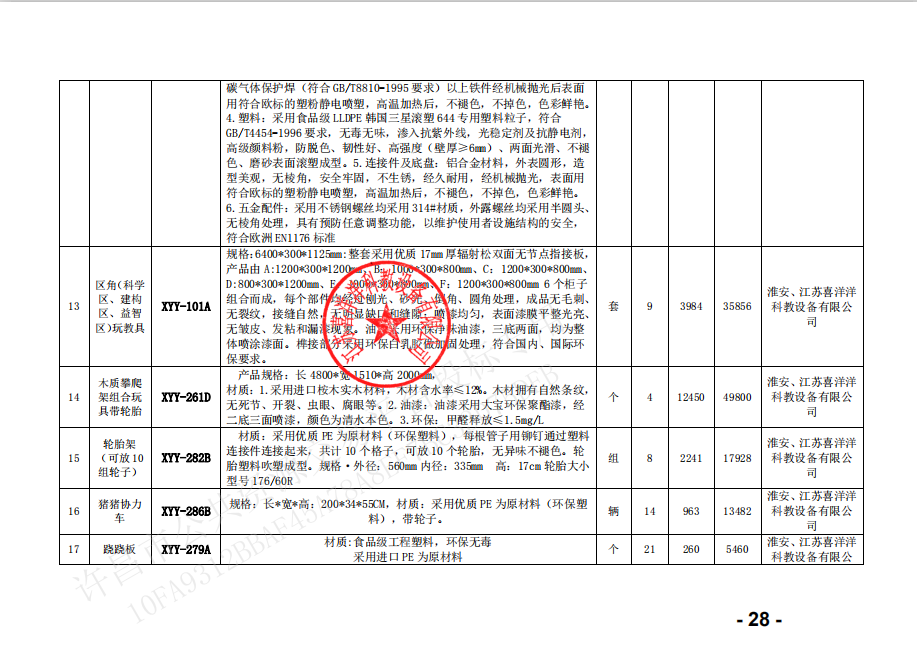 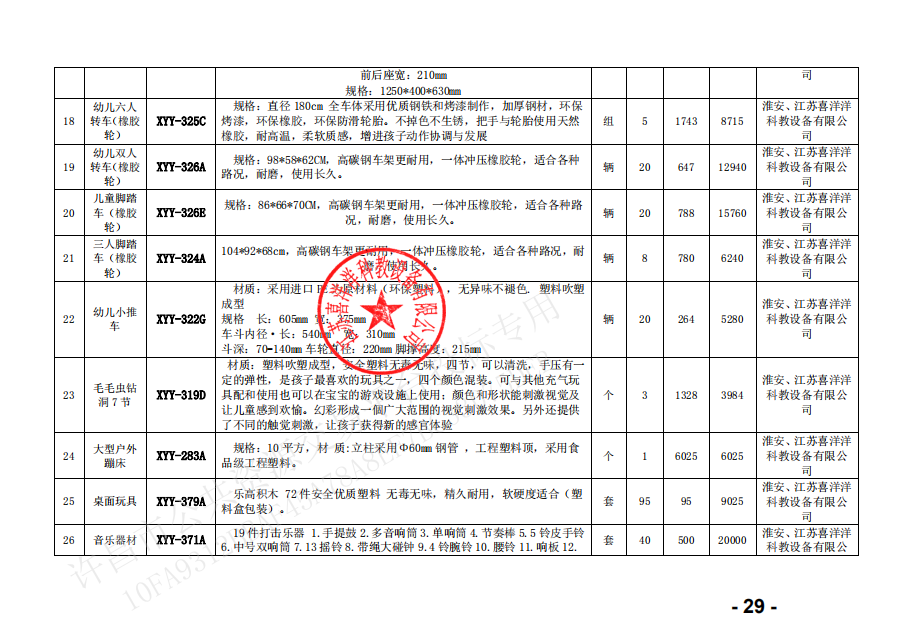 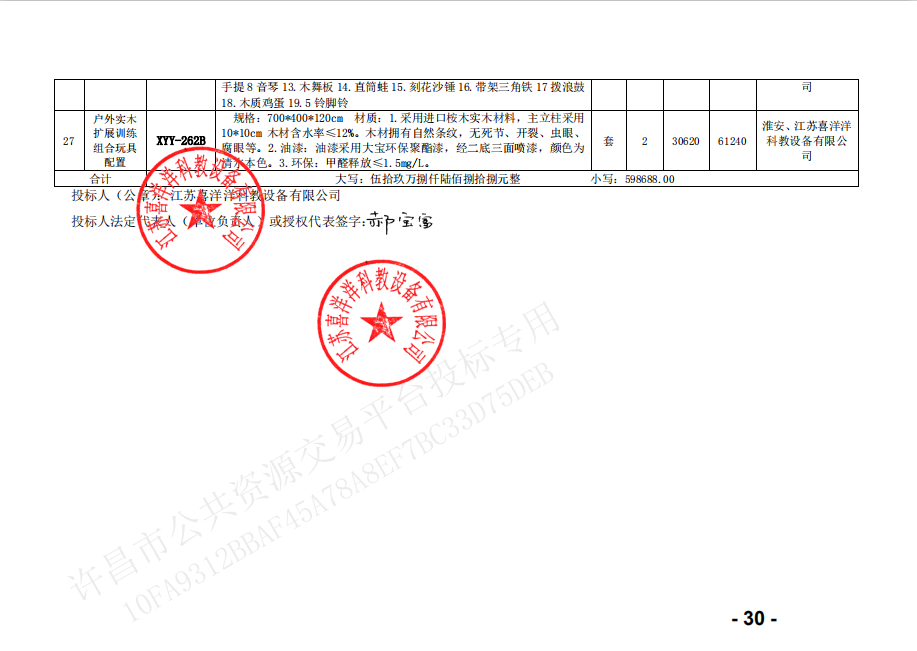 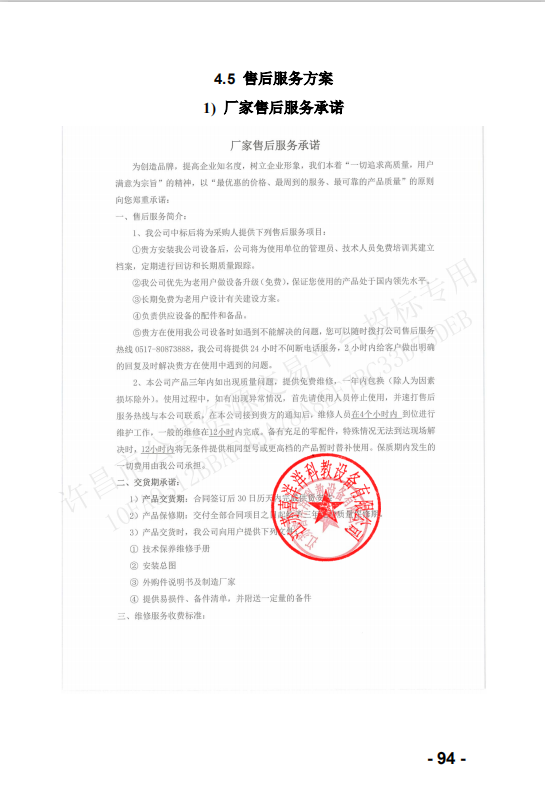 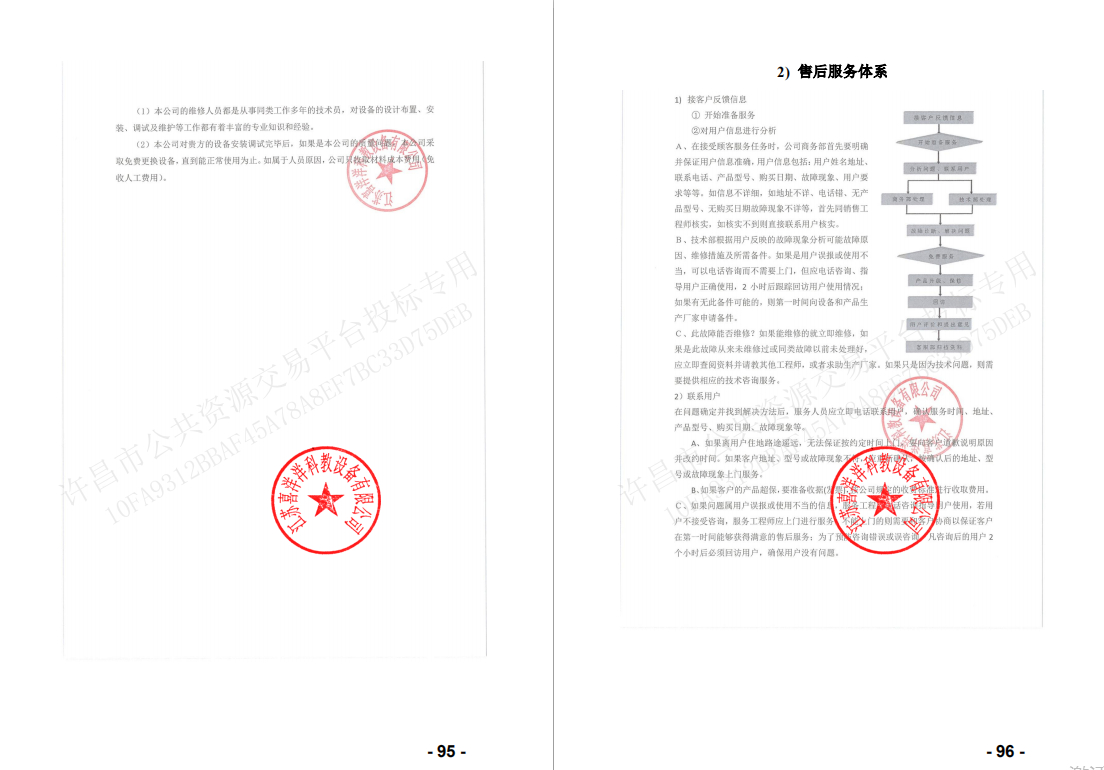 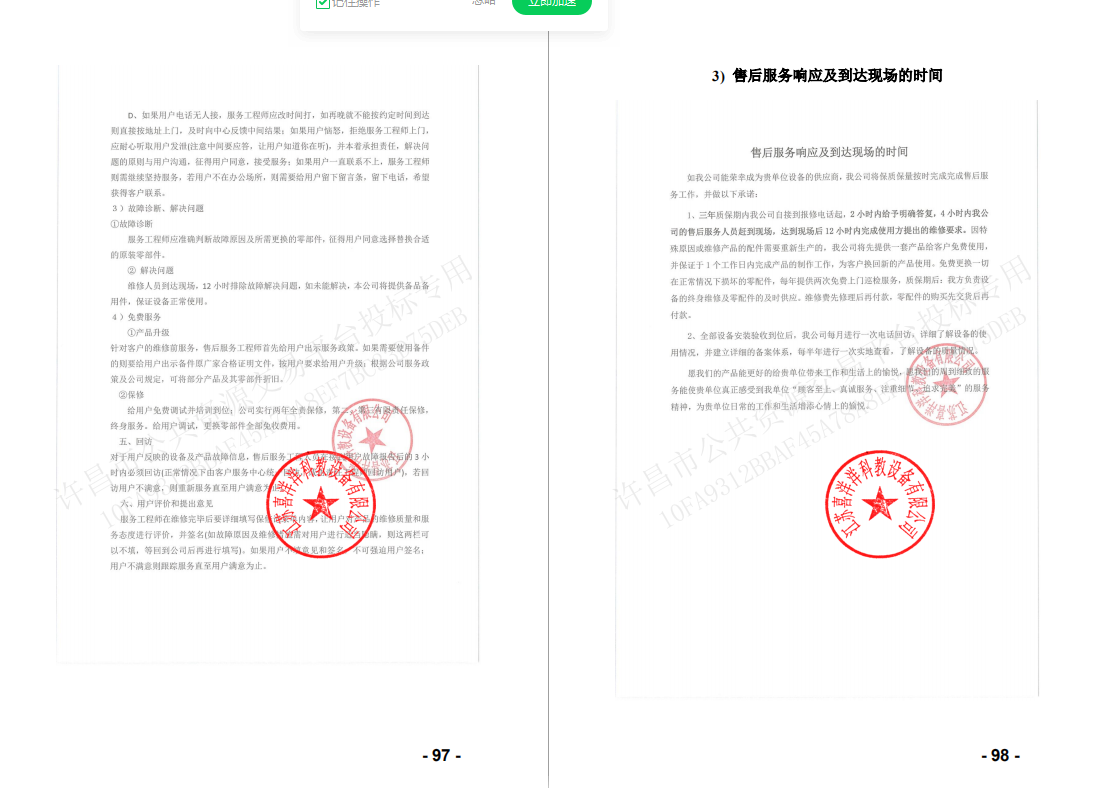 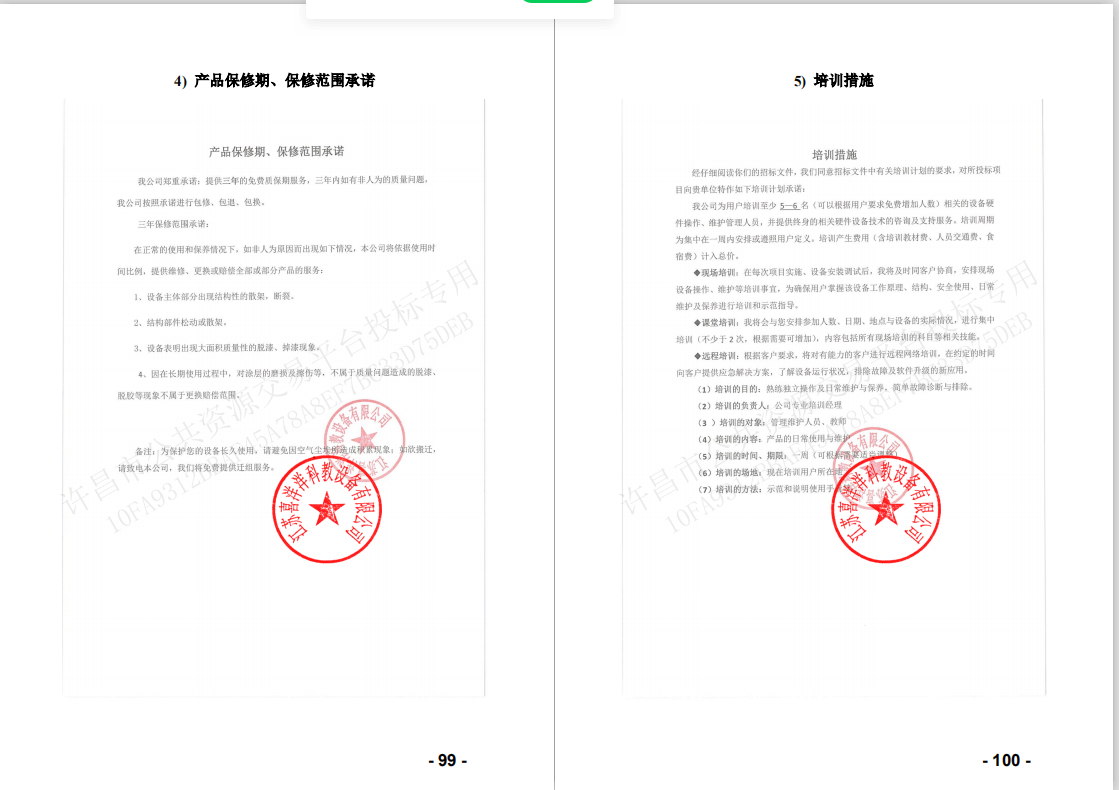 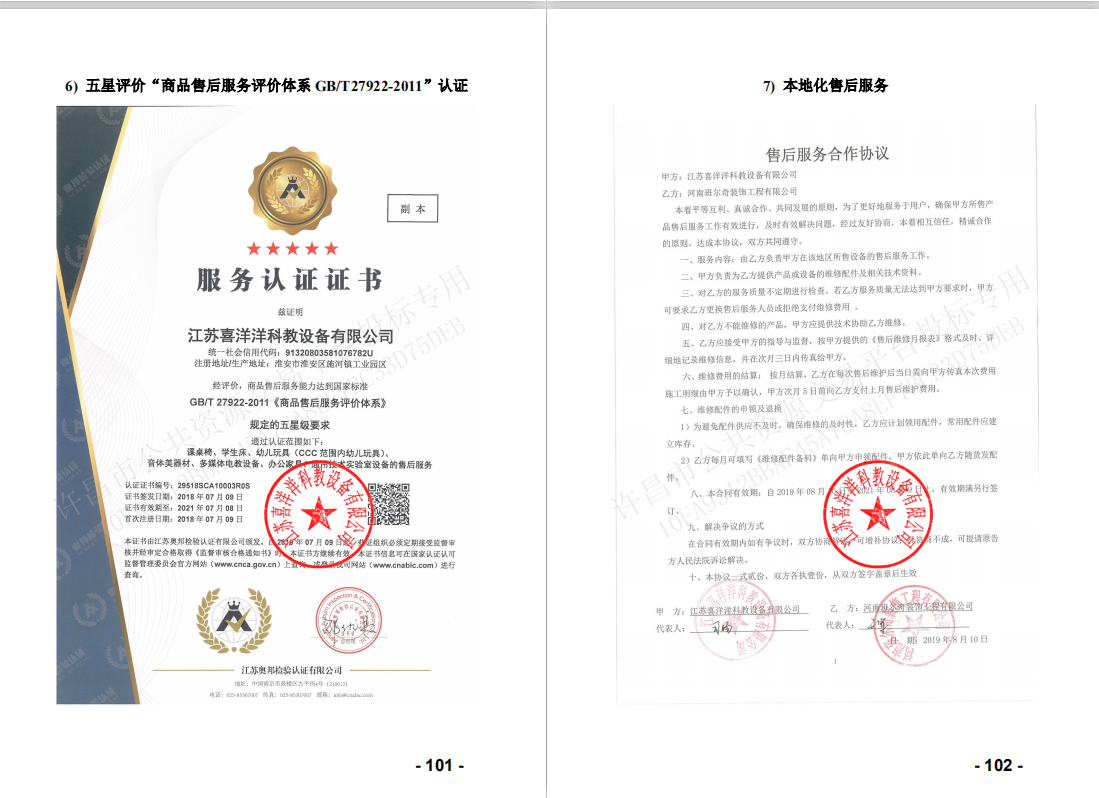 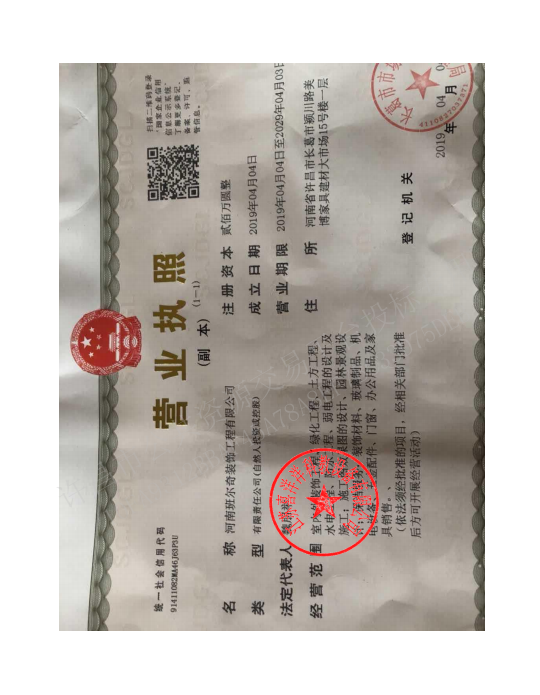 二标包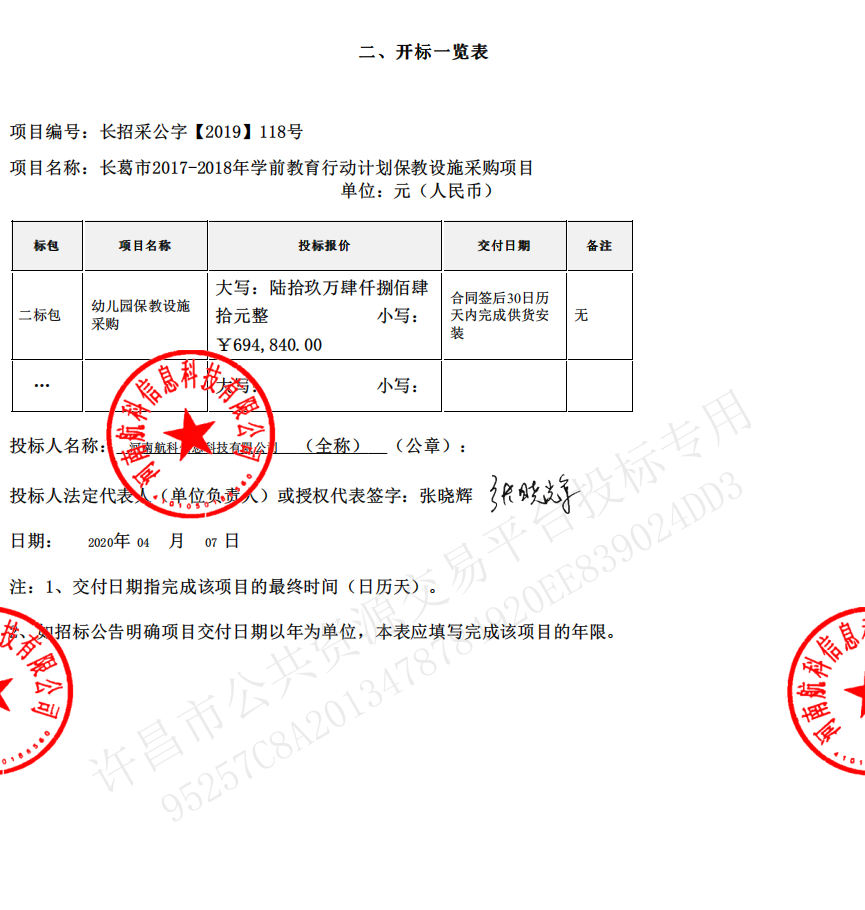 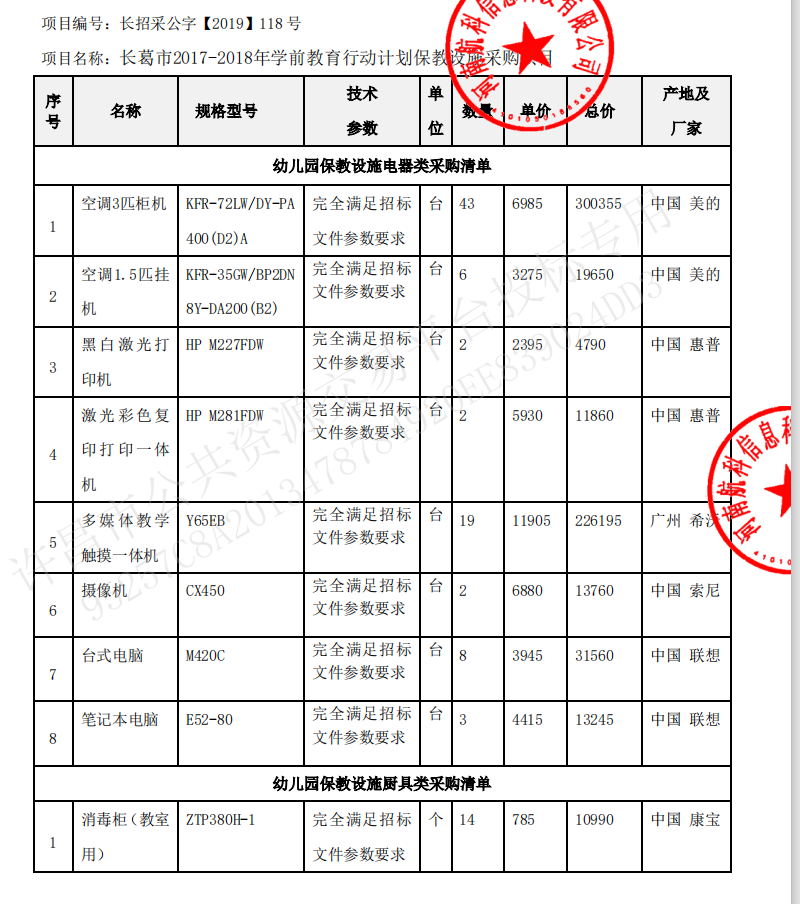 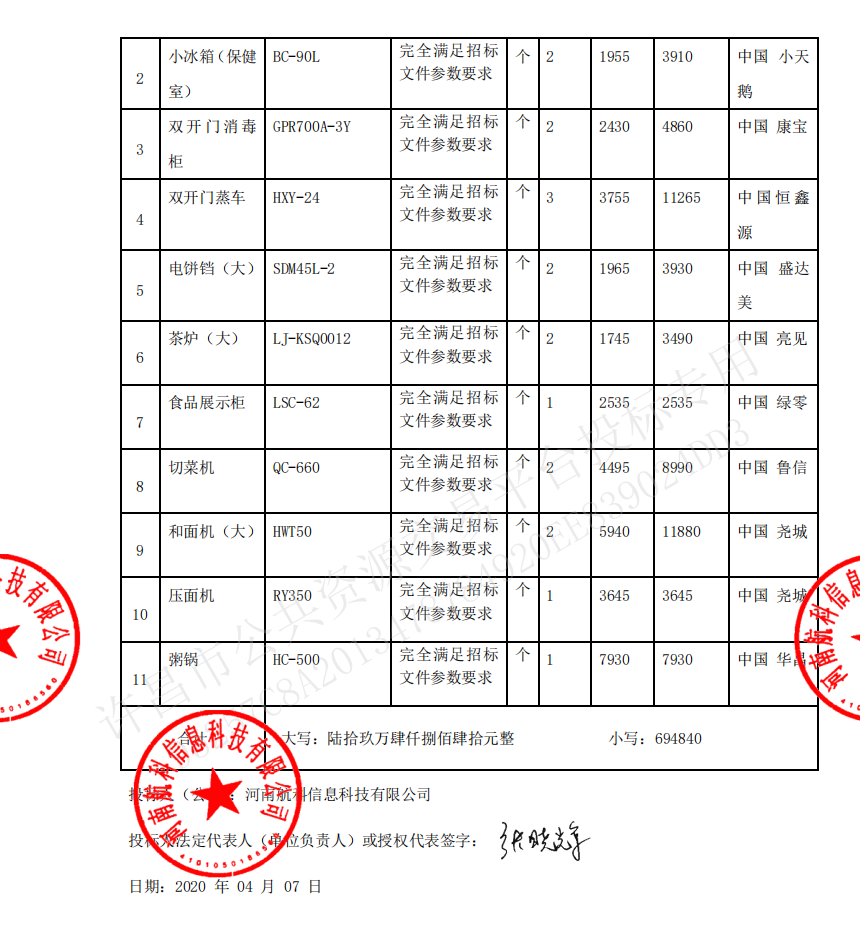 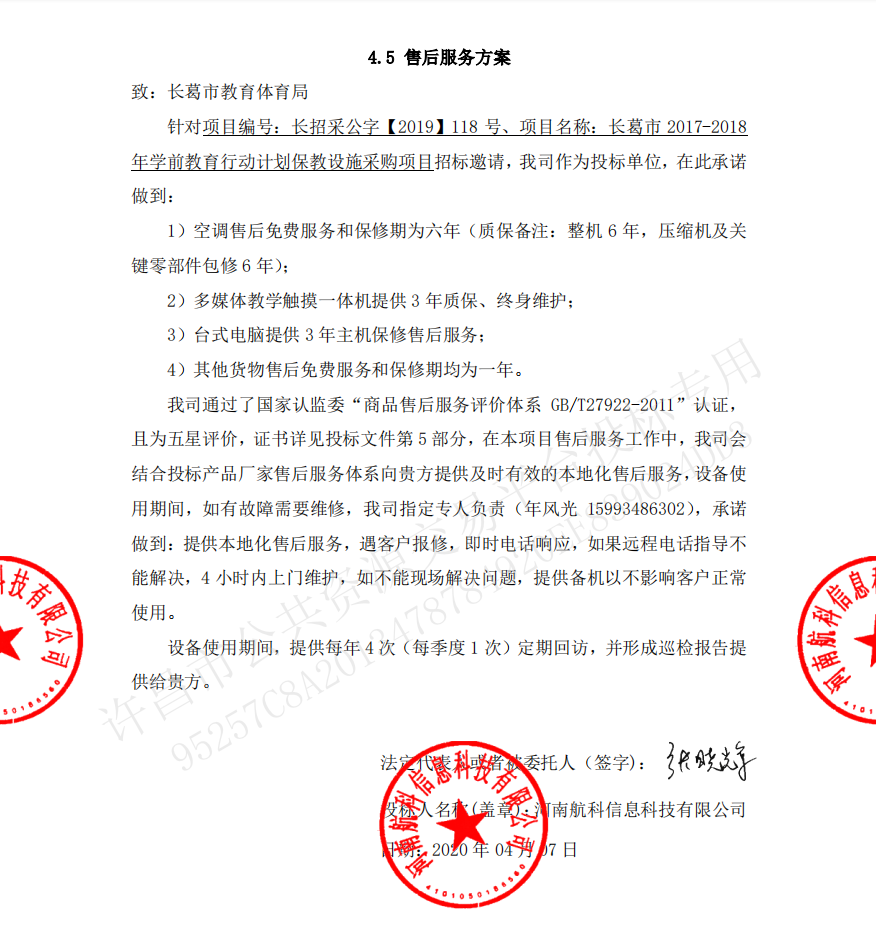 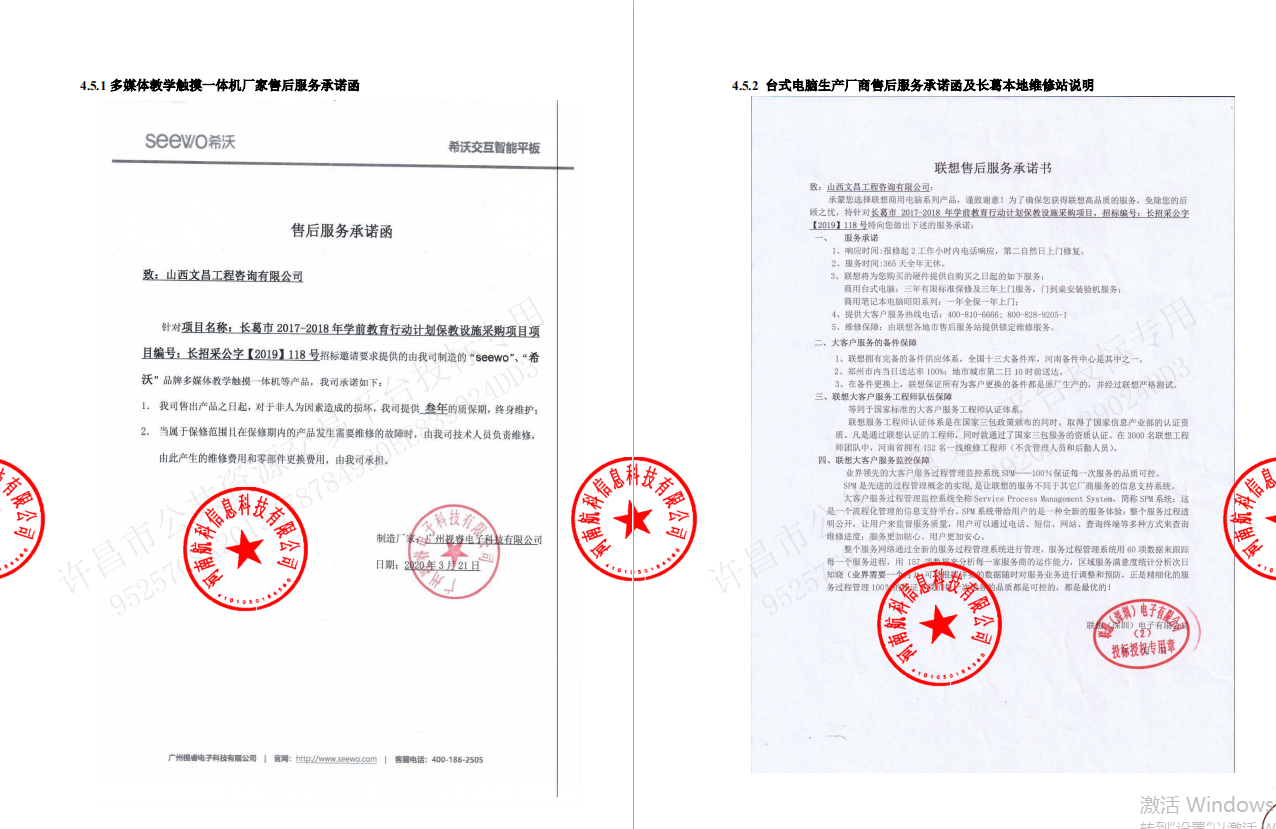 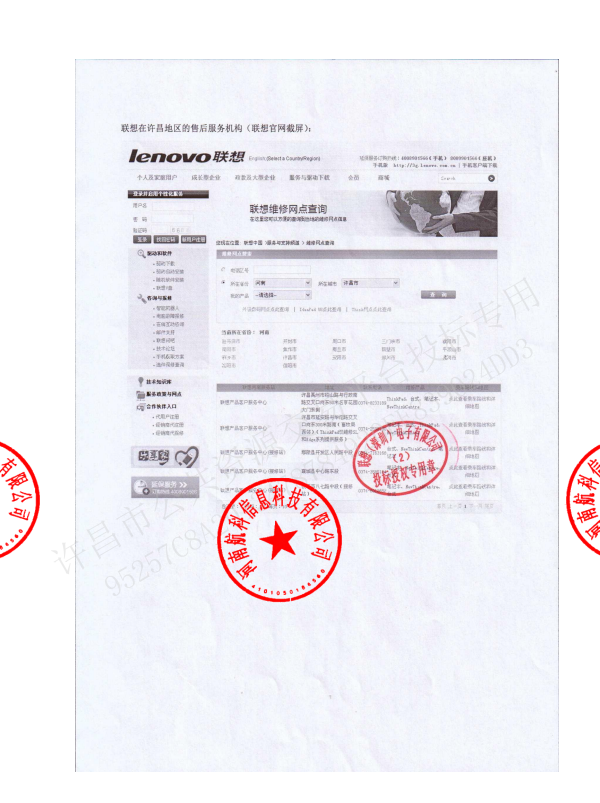 